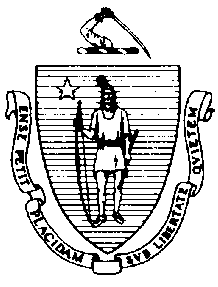 The Executive Office of Health and Human ServicesDepartment of Public HealthBureau of Environmental HealthCommunity Sanitation Program180 Beaman Street, West Boylston, MA 01583Phone: 508-792-7880 Fax: 508-792-7706TTY: 508-835-9796May 24, 2018Kristie Ladouceur, SuperintendentPondville Correctional CenterP.O. Box 146Norfolk, MA 02056Re: Facility Inspection - Pondville Correctional Center, NorfolkDear Superintendent Ladouceur:In accordance with M.G.L. c. 111, §§ 5, 20, and 21, as well as Massachusetts Department of Public Health (Department) Regulations 105 CMR 451.000: Minimum Health and Sanitation Standards and Inspection Procedures for Correctional Facilities; 105 CMR 480.000: Storage and Disposal of Infectious or Physically Dangerous Medical or Biological Waste (State Sanitary Code, Chapter VIII); 105 CMR 590.000: Minimum Sanitation Standards for Food Establishments (State Sanitary Code Chapter X); the 1999 Food Code; 105 CMR 520.000 Labeling; and 105 CMR 205.000 Minimum Standards Governing Medical Records and the Conduct of Physical Examinations in Correctional Facilities; I conducted an inspection of Pondville Correctional Center, on May 11, 2018 accompanied by Jeff Arruda, Environmental Health and Safety Officer. Violations noted during the inspection are listed below including 46 repeat violations:HEALTH AND SAFETY VIOLATIONS(* indicates conditions documented on previous inspection reports)Dining Area	No Violations NotedKitchen FC 4-501.114(C)(2)*	Maintenance and Operation; Equipment: Quaternary ammonium solution lower than 	the manufacturers recommended concentrationFC 5-205.15(B)	*		Plumbing System, Operations and Maintenance: Plumbing system not maintained in 					good repair, faucet leaking when turned onFC 6-201.16(A)*	Design, Construction, and Installation; Cleanability: Wall covering not easily 	cleanable, wall paint damaged near 3-compartment sink FC 6-201.16(A)*	Design, Construction, and Installation; Cleanability: Ceiling covering not easily 	cleanable, ceiling damaged above pots and pans FC 4-502.13(B)	Maintenance and Operation, Utensils: Bulk milk dispenser tube not cut at a	diagonal and protruding more than 1 inch from chilled dispensing headMechanical Warewashing AreaFC 6-201.16(A)*	Design, Construction, and Installation; Cleanability: Wall covering not easily 	cleanable, wall paint damaged Front Dry StorageFC 3-304.12(A)	Preventing Contamination from Utensils: Service utensils handle stored below the 	food and container line, scoop stored in sugarWalk-in Refrigerator/Freezer	No Violations NotedOffice 		No Violations NotedRear Dry Storage 	No Violations NotedExterior Freezer	No Violations NotedToxic Caustic Room (near Barber Shop)	No Violations NotedWAREHOUSEBulk Storage (Outside)	No Violations NotedLinens and Toiletries	No Violations NotedToxic Caustic	No Violations NotedLaundry	No Violations NotedBarber Shop105 CMR 451.353*	Interior Maintenance: Razors not cleaned prior to storageHouse Manager’s Office	Unable to Access - LockedPROPERTY	No Violations NotedCONTROL105 CMR 451.200	Food Storage, Preparation and Service: Food storage not in compliance with 	        105 CMR 590.000, no functioning thermometer in refrigeratorFemale Bathroom105 CMR 451.123	Maintenance: Ceiling vent dusty Male Bathroom	No Violations NotedClassroom105 CMR 451.353	Interior Maintenance: Window shade damaged Staff Break Room 105 CMR 451.353	Interior Maintenance: Window shade damaged Staff Bathroom (in Hall)	No Violations NotedHolding Cell   	No Violations NotedDAY ROOM	No Violations NotedLibrary	No Violations NotedVISITING ROOM	No Violations NotedH.S.U.Medical Records/Treatment Room	No Violations NotedDoctor’s Office	No Violations NotedNurse’s Office	No Violations NotedTreasurer’s Office	No Violations NotedAdministrative Assistant’s Office	No Violations NotedStaff Bathroom	No Violations NotedMedical Waste Storage (Boiler Room)	No Violations NotedADMINISTRATION AREA	No Violations NotedHOUSING UNITS 1-1Bathroom105 CMR 451.123*	Maintenance: Soap scum on walls in shower # 2 105 CMR 451.123*	Maintenance: Curtain dirty in shower # 1-4105 CMR 451.123	Maintenance: Grout dirty in shower # 1 and 2105 CMR 451.123	Maintenance: Ceiling dirty in shower # 1 and 2105 CMR 451.123	Maintenance: Ceiling paint peeling in shower # 3Cells105 CMR 451.320*	Cell Size: Inadequate floor space in all cellsParole Office	No Violations NotedLaundry105 CMR 451.353	Interior Maintenance: Dryer # 2 not connected to the exterior1-2Bathroom105 CMR 451.123*	Maintenance: Curtain dirty in shower # 1 and 2105 CMR 451.123*	Maintenance: Floor drain not secure in shower # 2105 CMR 451.123*	Maintenance: Grout moldy in shower # 1105 CMR 451.123	Maintenance: Ceiling light cracked Cells105 CMR 451.320*	Cell Size: Inadequate floor space in all cellsLaundry	No Violations Noted1-3Bathroom105 CMR 451.123	Maintenance: Exhaust fan dusty Handicapped Bathroom105 CMR 451.123*	Maintenance: Caulking moldy in shower105 CMR 451.123	Maintenance: Ceiling vent dusty Cells105 CMR 451.320*	Cell Size: Inadequate floor space in all cells2-1Work Release	No Violations NotedClassification105 CMR 451.353	Interior Maintenance: Ceiling vent dusty Bathroom	No Violations NotedSlop Sink (in Bathroom)105 CMR 451.353*	Interior Maintenance: Wet mop stored in bucketCells105 CMR 451.320*	Cell Size: Inadequate floor space in all cells105 CMR 451.353*	Interior Maintenance: Wall unfinished in cell # 210105 CMR 451.353*	Interior Maintenance: Wall paint damaged in cell # 206 and 2082-2Showers105 CMR 451.123*	Maintenance: Curtain dirty in shower # 1-5105 CMR 451.123*	Maintenance: Exhaust fan dusty 105 CMR 451.123	Maintenance: Curtain damaged in shower # 4Bathroom	No Violations NotedCells105 CMR 451.320*	Cell Size: Inadequate floor space in all cells105 CMR 451.353	Interior Maintenance: Window shade damaged in cell # 216105 CMR 451.353*	Interior Maintenance: Wall paint damaged in cell # 221 2-32nd Floor Laundry	No Violations NotedIPS/Operations105 CMR 451.200*	Food Storage, Preparation and Service: Food service not in compliance with                105 CMR 590.000, utensils left uncovered Showers105 CMR 451.123*	Maintenance: Caulking moldy in shower # 3 and 6105 CMR 451.123	Maintenance: Caulking moldy in shower # 1 and 2105 CMR 451.123*	Maintenance: Curtain dirty in shower # 1-6105 CMR 451.123	Maintenance: Ceiling vent dusty Bathroom	No Violations NotedCells105 CMR 451.320*	Cell Size: Inadequate floor space in all cells105 CMR 451.353*	Interior Maintenance: Window shade damaged in cell # 237105 CMR 451.353	Interior Maintenance: Window shade damaged in cell # 236 2-4Bathroom	No Violations NotedCells105 CMR 451.320*	Cell Size: Inadequate floor space in all cells105 CMR 451.353	Interior Maintenance: Window shade damaged in cell # 258DUMPSTER AREA105 CMR 451.371*	Rubbish Storage: Rubbish stored in an unsanitary condition, recycling stored on the groundGYM105 CMR 451.350*	Structural Maintenance: Door not rodent and weathertightCLASSROOMS	No Violations NotedObservations and Recommendations The inmate population was 150 at the time of inspection.This facility does not comply with the Department’s Regulations cited above. In accordance with 105 CMR 451.404, please submit a plan of correction within 10 working days of receipt of this notice, indicating the specific corrective steps to be taken, a timetable for such steps, and the date by which correction will be achieved. The plan should be signed by the Superintendent or Administrator and submitted to my attention, at the address listed above.To review the specific regulatory requirements please visit our website at www.mass.gov/dph/dcs and click on "Correctional Facilities" (available in both PDF and RTF formats).To review the Food Establishment regulations please visit the Food Protection website at www.mass.gov/dph/fpp and click on “Food Protection Regulations”. Then under “Retail” click “105 CMR 590.000 - State Sanitary Code Chapter X – Minimum Sanitation Standards for Food Establishments” and “1999 Food Code”.To review the Labeling regulations please visit the Food Protection website at www.mass.gov/dph/fpp and click on “Food Protection Regulations”. Then under “General Food Regulations” click “105 CMR 520.000: Labeling.” This inspection report is signed and certified under the pains and penalties of perjury.									Sincerely,									Amy Riordan, MPH 									Field Supervisor, EA III, CSP, BEHcc:	Jana Ferguson, Director, BEH	Steven Hughes, Director, CSP, BEHMarylou Sudders, Secretary, Executive Office of Health and Human Services 	Thomas Turco, Commissioner, DOCJeffrey Arruda, EHSOBetsy Fijol, Administrative Assistant, Norfolk Board of Health	Clerk, Massachusetts House of Representatives	Clerk, Massachusetts Senate	Daniel Bennett, Secretary, EOPSSNelson Alves, Director, Policy Development and Compliance Unit CHARLES D. BAKERGovernorKARYN E. POLITOLieutenant Governor  